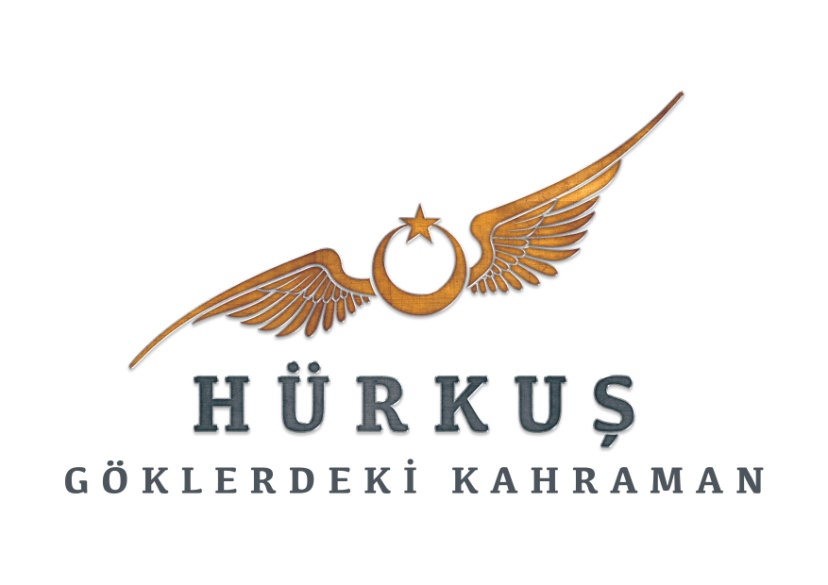 BASIN BÜLTENİ 16.03.2018 GÖKLERİN "GURUR"U ÜSTEĞMEN FAZIL BEY: GURUR AYDOĞANTV DİZİLERİYLE KAMERA KARŞISINA GEÇEN GURUR AYDOĞAN, İLK SİNEMA FİLMİ HÜRKUŞ'TA ÇANAKKALE ZAFERİ’NİN GÖKLERDEKİ KAHRAMANI FAZIL BEY'İ CANLANDIRDI25 Mayıs'ta vizyona girecek Hürkuş sinema filmi için kamera karşısına geçen Gurur Aydoğan, dünya harp tarihine geçen en önemli zaferlerimizden Çanakkale Savaşı'nın göklerdeki kahramanlarından Mehmet Fazıl'a hayat verdi.Kurtuluş, bağımsızlık ve ulusal ruhu yeniden alevlendirmiş sayısız kahramanın zaferi Çanakkale Savaşı , daha çok denizde ve karada sürmüş olmasına rağmen, hava kuvvetlerimizin de gözardı edilemeyecek başarısına sahne oldu.Havacılarımız, 1914'ün 5 Eylül’ünde Bozcaada ve Limni üzerinde yaptıkları keşif harekâtıyla Çanakkale Savaşları'nda ilk faaliyetlerine başladılar. Bu ilk uçuşları ise Üsteğmen Fazıl Bey yaptı.Tarihimize yön veren kahramanlarımızdan Üsteğmen Fazıl Bey, 25 Mayıs'ta vizyona girecek Hürkuş filminde, göklere olan sevdası ile beyaz perdeye gelecek.Yönetmenliğini Kudret Sabancı'nın yaptığı filmde Fazıl Bey'i, geçtiğimiz yıl yitirdiğimiz sinema oyuncusu Oya Aydoğan'ın oğlu Gurur Aydoğan canlandıracak.İlk kez sinema filmiyle beyaz perdede izleyeceğimiz Gurur Aydoğan, tarihimizin önemli kahramanlarından Fazıl Bey'i canlandırmaktan duyduğu heyecanı dile getirdi.